Salevich Alex & Frenkel EduardWizard Hunting2D Shape recognition in 3D environment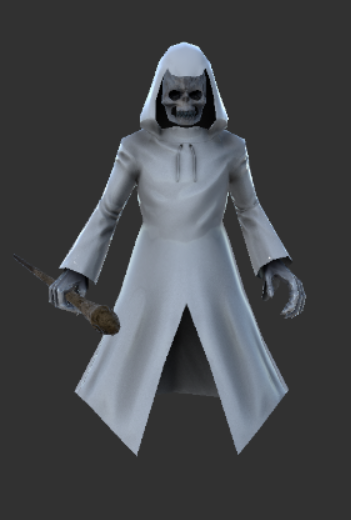 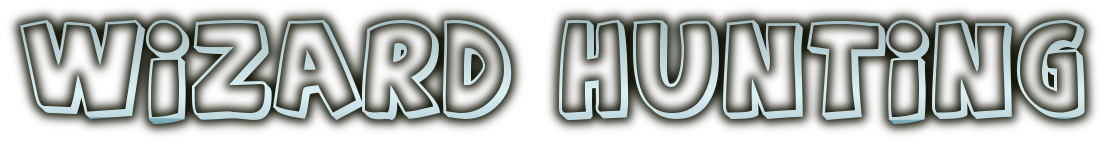 